Caribbean Telecommunications Union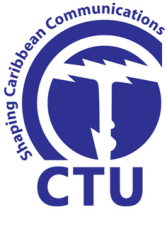 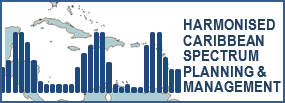 Spectrum Management Task Force (SMTF)Action Plan 2022th February 202Spectrum Management Task Force Action Plan 202 (To be endorsed by the Spectrum Management Steering Committee)Plan for work of the SMTF with focus on the following thematic areas:RFAT (Harmonisation of Priority Bands: IMT, Emergency Communications, IOT/Innovation bands e.g. Wi-Fi, DSA etc.)Cross-Border InterferenceEmergency CommunicationsSpectrum PricingWRC-23 PreparationsPlanning Digital Broadcasting SwitchoverThematic AreaInitiativeComments/ActionsTime FrameLead1.0 Regional Frequency Allocation Table (RFAT)1.1 Collation of National FATs in requested format at central location (CTU).National FAT updates are in train to also incorporate changes required following WRC-19. Jurisdictions to ensure that their current NFATs are communicated to the CTU Secretariat. OngoingSMTF Members1.0 Regional Frequency Allocation Table (RFAT)1.2 Population of a software database with NFAT data from each jurisdictionEstablish a technical statement of need for the automated database. Statement to describe Field structure File structure Functionality Research and recommend database software appropriate to this applicationPlan and undertake database population work based on software recommendation and data availability Q 202Q 202Q 202CTU SecretariatSMA Jamaica / CTU SecretariatCTU Secretariat1.3 Harmonisation of priority bands. Working Group (addressing IMT and IOT/innovation bands):TATT (Lead), C&W, Belize, ECTELPriority bands identified as those for IMT, emergency comms and IOT/innovationDevelopment and consideration of harmonisation proposalsReview ANFR Proposal for harmonization in TD 3400 – 3800 MHz for 5G:Indicate ability/willingness to accommodate ANFR request/proposal Survey of SMTF members to collect info on current assignments and plans for identified priority bands (Consider CITEL template)Assessment of regional bands for regional authorisation (e.g. Auction)Ongoing Q2 202Q2 202Q 202OngoingWorking GroupSMTF Members CTU Secretariat CTU Secretariat & SMTF Members2.0 Cross-Border Interference2.1 Focal Contact PointsIdentify annually and as required, contact info for functional/technical and higher level (Ministerial) coordinators/ key contactsCompile list of the contacts received and those outstanding for general reference; post on a special SMTF partition on the CTU web siteObtain focal points for Cuba, Haiti & Dominican Republic Ongoing Q 202Q 202SMTF MembersCTU SecretariatCTU Secretariat2.0 Cross-Border Interference2.2 Frequency RegistrationSeize opportunities for capacity building and practice on frequency reporting.Ongoing SMTF Members2.0 Cross-Border Interference2.3 Coordination AgreementsCirculate sample agreements (TATT advised of new coordination agreement with ANFR for French territories. Agreement to be placed on TATT’s website and TATT members to advise SMTF when availableECTEL also in coordination agreement discussions with ANFR)ongoingSMTF Members3.0 Emergency Communications3.1 Focal contact points for emergency communicationsReach out to CTU member states beyond Task Force/ Steering Committee members for contactsPost contact list on a new SMTF partition on CTU web siteOngoingQ 202CTU Secretariat3.0 Emergency Communications3.2 Accession to the Tampere Conventionawareness campaign to encourage universal sign on to Tampere Convention. (Concerns of potential signatories to be addressed)Identify and highlight implementation considerations re the ConventionIssue to be raised at the CTU’s GC for coordination with Foreign Affairs Ministers Advocate for Caribbean countries to accede to Tampere Convention Foster coordination among CDEMA and stakeholders like CANTO.SMTF members to work with local Disaster Management offices to promote initiativeQ2 – Q3 202Q2 – Q3 202Q3 202OngoingOngoing Ongoing CTU SecretariatCTU SecretariatCTU SecretariatCTU Secretariat / SMTF Members CTU SecretariatSMTF Members 3.0 Emergency Communications3.3 Adoption of IARP (Advocated by the IARU for mobilising and expediting telecom relief efforts in disaster response)Foster universal acceptance and adoption of IARP via an awareness campaign.Call on Caribbean countries to accede to amended IARP Convention, which is open for signing at the OAS. Accession to the amendment to the IARP Convention to be raised at CTU Ministerial meetingsQ2 – Q3 202OngoingQ3 202IARU and CTU SecretariatIARU, CTU Secretariat, SMTF MembersCTU Secretariat3.0 Emergency Communications3.4 Harmonisation of Band Plans for Emergency CommunicationsWorking Group:ECTEL (Lead), TATT, SMA, UWI and GrenadaEstablish list of bands used in each jurisdiction (To be used to inform international /regional agencies); Examine bands available and make harmonisation recommendations accordingly.Q1 – Q2 202Q2 – Q3 202ECTEL, TATTWorking Group3.0 Emergency Communications3.5 Network ResilienceEstablish best practice policy recommendations for network resilience for regulators to develop country policies.SMTF members to review and provide any feedback on policy recommendationsQ2 – Q3 202Q2 202CTU SecretariatSMTF Members3.6Baseline data gathering on emergency communications in the maritime bandsConduct a survey of marine communications to include infrastructure and national Maritime Rescue Coordination Centre (MRCC) arrangements,  relevant national policy and regulatory provisions, channel use, operations and associated capacity:Develop Survey instrument Data gathering Analysis & presentation Smart Seas Project being initiated with the ITU in T&T with possible future benefit to the wider Caribbean.Q1 – Q 202Q 202Q 202 Q 202 UWI / CTU SecretariatUWISMTF Members /CTU Secretariat UWI / CTU Secretariat4.0 Spectrum Pricing4.1 Reassessment of spectrum pricing actions proposed in Strategic Plan 2016-2018Review pricing thrusts from Strategic Plan 2016 - 2018Agree revised strategic thrusts and determine specific actions to be taken in 202Q1 - Q2 202Q2 202SMTF Members SMTF Chair4.0 Spectrum Pricing4.2 Fostering common pricing guidance for advice to regional regulatorsWorking Group:SMA Jamaica (Lead), TATT and DigicelRegulators to share current pricing methodologiesConsider appropriate interim pricing arrangements for emerging broadband mobile and satellite applications, e.g. 5G, HAPS & LEO services.  Capacity building seminar(s) and activities.Q1 – Q4 202Q2 – Q4 202Q2 – Q4 202SMTF MembersWorking Group CTU Secretariat 5.0 WRC-23 Preparations 5.1 Identifying priority WRC-23 agenda items of Caribbean relevanceGroup discussions and proposals on agenda items for priority focusAgree primary items for Caribbean attentionQ1 – Q2 202Q2 202SMTF Chairman / SMTF Members5.2Formulating harmonised Caribbean positions  for proposal to WRC-23Identify item coordinators and vice-coordinators for relevant priority WRC-23 agenda itemsCollaborate with Task Force members and engage with key stakeholder groups to inform the formulation of harmonised Caribbean positionsLiaise with CITEL and ITU as appropriate to inform and advance harmonised Caribbean positionsQ2 – Q3 202Q1 – Q4 202Q1 – Q4 202SMTF Chair / SMTF MembersSMTF Members / CTU SecretariatSMTF Members / CTU Secretariat6.0Planning Digital Broadcasting Switchover6.1 Develop and promote harmonised approaches to digital transition Establish best practice guidelines to assist countries in DSO strategy planningCollaborate with broadcast sector to undertake regional awareness campaign and facilitate harmonised approachesQ2 – Q3 202Q2 202 & ongoingSMTF MembersCTU Secretariat SMTF Members